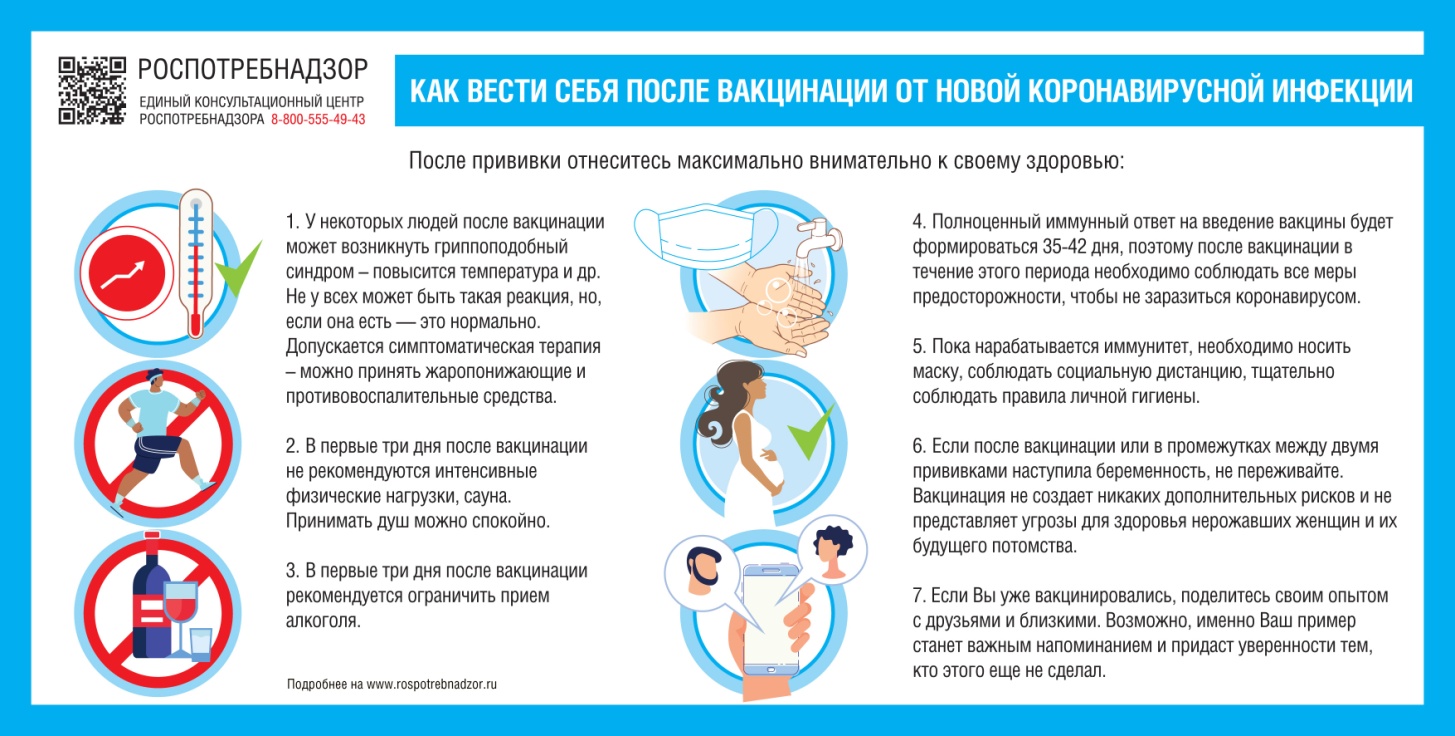 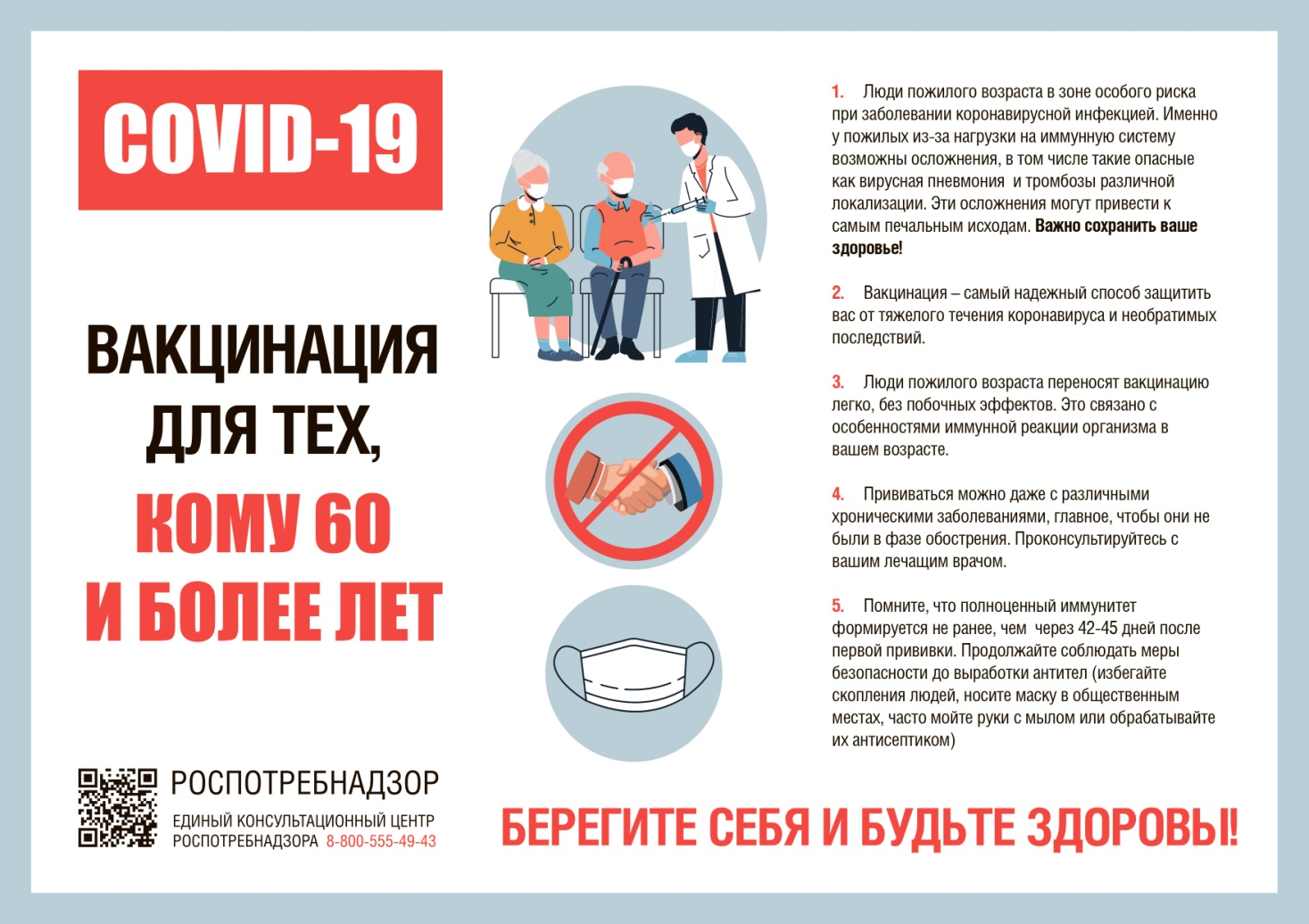 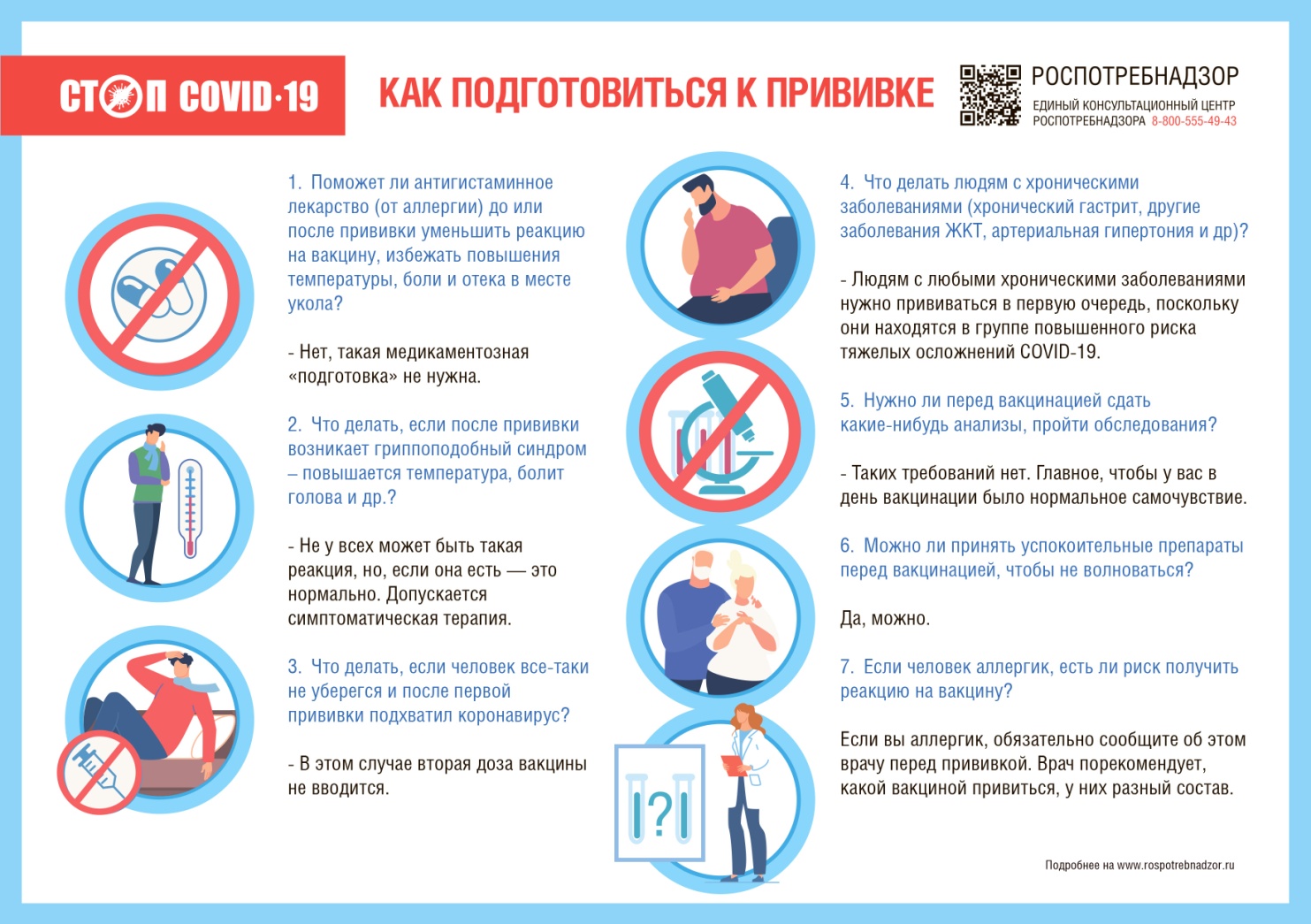 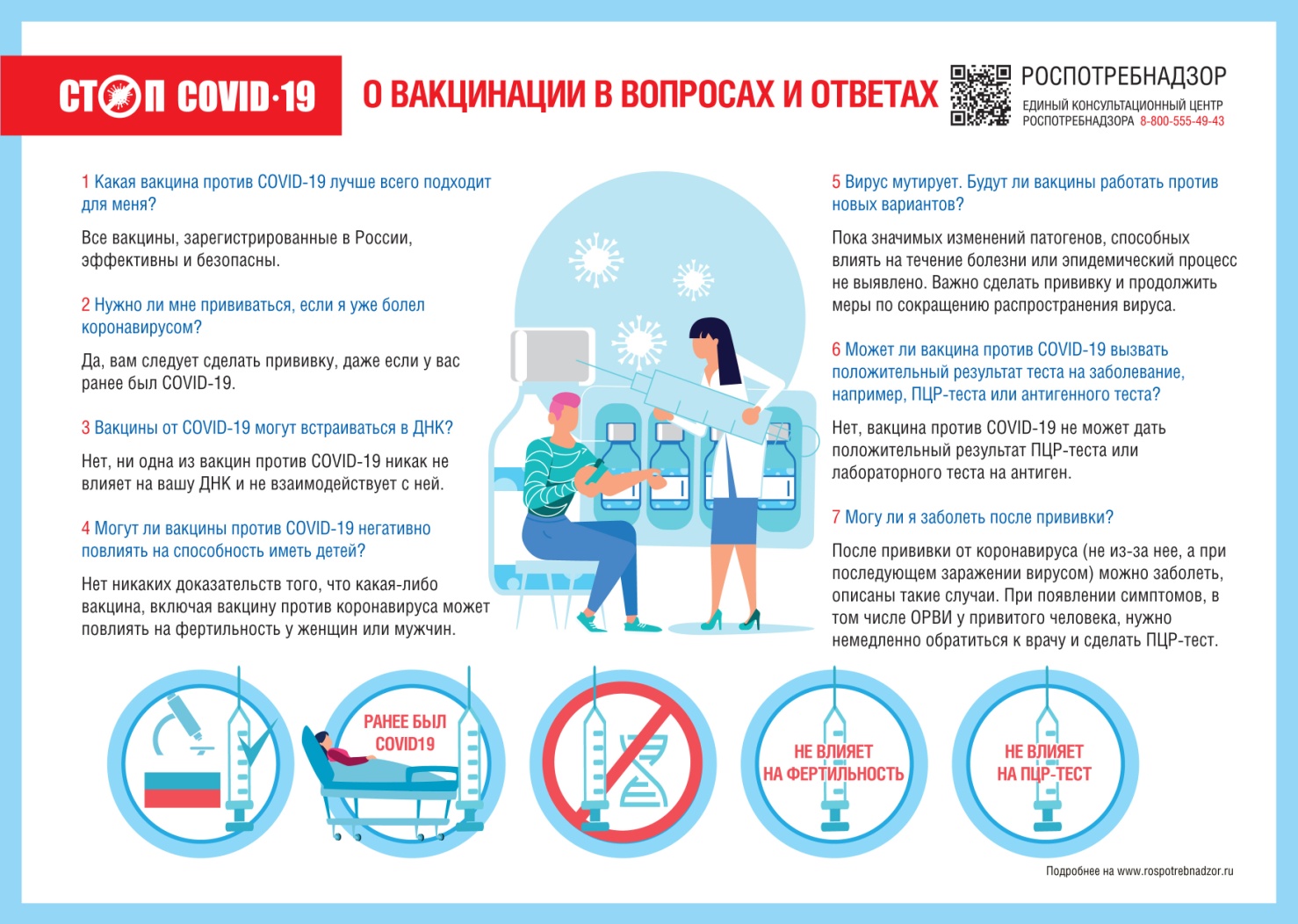 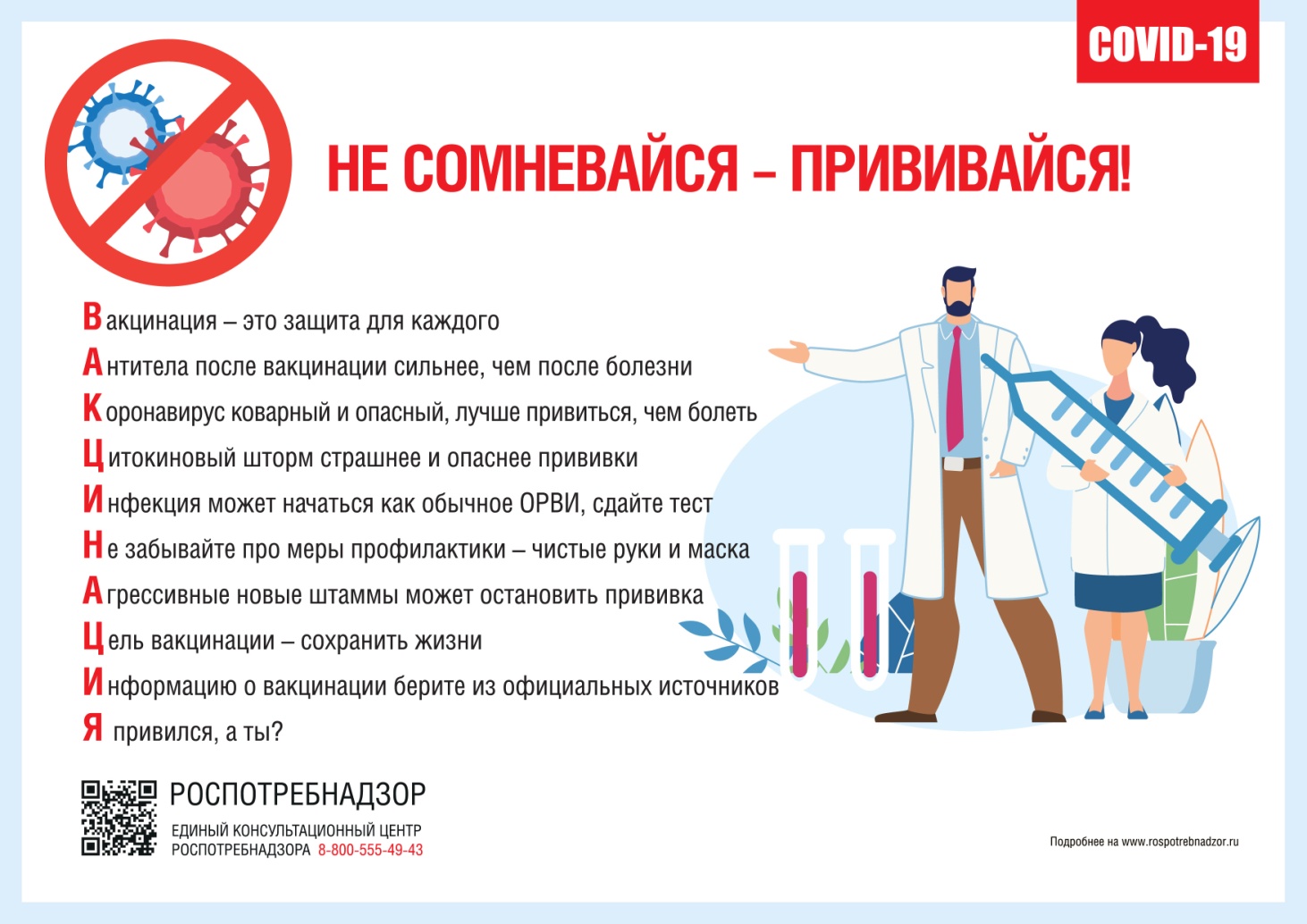 https://disk.yandex.com/d/9osGCwNdW1MHBQ Приложениек письму Управления Роспотребнадзора по Мурманской области от 24.08.2021 